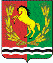 СОВЕТ ДЕПУТАТОВМУНИЦИПАЛЬНОГО ОБРАЗОВАНИЯ ТРОИЦКИЙ СЕЛЬСОВЕТАСЕКЕЕВСКОГО РАЙОНА ОРЕНБУРГСКОЙ ОБЛАСТИтретий созывРЕШЕНИЕ04.03.2019                                                                                                     № 103О внесении изменений и дополнений в решение Совета депутатов муниципального образования Троицкий сельсовет Асекеевского района Оренбургской области от 26.12.2018 года № 95 «О бюджете муниципального образования Троицкий сельсовет на 2019 год и на плановый период 2020-2021 годов»  В соответствии с п. 1 ст. 5 Устава муниципального образования Троицкий сельсовет, Совет депутатов решил:  1. Внести изменения в решение Совета депутатов № 95 от 26.12.2018г. «О бюджете муниципального образования Троицкий сельсовет на 2019 год и на плановый период 2020-2021 годов», а именно в приложение 4«Ведомственная структура расходов бюджета муниципального образования Троицкий сельсовет на 2019 год и на плановый период 2020-2021 годы»:        Приложение 5 «Распределение  бюджетных ассигнований муниципального образования Троицкий сельсовет на 2019 год по разделам, подразделам, целевым статьям (муниципальным программам и непрограммным направлениям деятельности), группам и подгруппам видов расходов классификации расходов на 2019 год и плановый период 2020-2021 годы»:Приложение 6 «Распределение бюджетных ассигнований муниципального образования Троицкий сельсовет по целевым статьям (муниципальным программам и непрограммным направлениям деятельности разделам, подразделам, группам и подгруппам видов расходов классификации расходов на 2019 и плановый период 2020-2021 годы)»: 2.  Настоящее решение вступает в силу после официального обнародования. Глава сельсовета-председатель Совета депутатов                                                              Л. Г. ГурманНаименованиеВедомствоРазделПодраз-делЦелевая статья расходовВид рас-ходовСумма(тыс.руб.)Национальная экономика94804833,0Дорожные фонды9480409833,0Муниципальная программа «Развитие муниципального образования «Троицкий сельсовет» на 2019-2023 годы»948040920 0 00 00000833,0Муниципальная подпрограмма «Развитие жилищно-коммунального и дорожного хозяйства, благоустройства муниципального образования «Троицкий  сельсовет» на 2019-2023 годы»948040920 3 00 00000833,0Основное мероприятие «Развитие сети автомобильных дорог общего пользования местного значения»948040920 3 01 00000833,0Содержание и ремонт, капитальный ремонт автомобильных дорог общего пользования и искусственных сооружений на них948040920 3 01 90750346,9Иные закупки товаров, работ и услуг для обеспечения государственных (муниципальных) нужд948040920 3 01 90750240346,9Муниципальная программа «Комплексное развитие систем транспортной инфраструктуры и дорожного хозяйства на территории муниципального образования  «Троицкий сельсовет Асекеевского района Оренбургской области  на 2016-2019 годы»948040924 0 00 00000486,1Основное мероприятие «Развитие сети автомобильных дорог общего пользования местного значения»948040924 0 01 00000486,1Софинансирование  расходов на проведение капитального ремонта и ремонта автомобильных дорог общего пользования населенных пунктов948040924 0 01 S0410486,1Прочая закупка товаров, работ и услуг для обеспечения государственных (муниципальных) нужд948040924 0 01 S0410240486,1НаименованиеРазделПодраз-делЦелевая статья расходовВид рас-ходовСумма(тыс.руб.)Национальная экономика04833,0Дорожные фонды0409833,0Муниципальная программа «Развитие муниципального образования «Троицкий сельсовет» на 2019-2023 годы»040920 0 00 00000833,0Муниципальная подпрограмма «Развитие жилищно-коммунального и дорожного хозяйства, благоустройства муниципального образования «Троицкий» на 2019-2023 годы»040920 3 00 00000833,0Основное мероприятие «Развитие сети автомобильных дорог общего пользования местного значения»040920 3 01 00000833,0Содержание и ремонт, капитальный ремонт автомобильных дорог общего пользования и искусственных сооружений на них040920 3 01 90750346,9Иные закупки товаров, работ и услуг для обеспечения государственных (муниципальных) нужд040920 3 01 90750240346,9Муниципальная программа «Комплексное развитие систем транспортной инфраструктуры и дорожного хозяйства на территории муниципального образования  «Троицкий сельсовет Асекеевского района Оренбургской области  на 2016-2019 годы»040924 0 00 00000486,1Основное мероприятие «Развитие сети автомобильных дорог общего пользования местного значения»040924 0 01 00000486,1Софинансирование  расходов на проведение капитального ремонта и ремонта автомобильных дорог общего пользования населенных пунктов040924 0 01 S0410486,1Прочая закупка товаров, работ и услуг для обеспечения государственных (муниципальных) нужд040924 0 01 S0410240486,1НаименованиеЦелевая статья расходовРазделПодразделВид рас-ходовСуммаМуниципальная программа «Развитие муниципального образования Троицкий сельсовет на 2019-2023 годы»20 0 00 00000833,0Муниципальная подпрограмма «Развитие жилищно-коммунального и дорожного хозяйства, благоустройства муниципального образования «Троицкий сельсовет» на 2019-2023 годы»20 3 00 00000833,0Основное мероприятие «Развитие сети автомобильных дорог общего пользования местного значения»20 3 01 00000833,0Содержание и ремонт, капитальный ремонт автомобильных дорог общего пользования и искусственных сооружений на них20 3 01 90750346,9Иные закупки товаров, работ и услуг для обеспечения государственных (муниципальных) нужд20 3 01 907500409346,9Муниципальная программа «Комплексное развитие систем транспортной инфраструктуры и дорожного хозяйства на территории муниципального образования  «Троицкий сельсовет Асекеевского района Оренбургской области  на 2016-2019 годы»24 0 00 000000409486,1Основное мероприятие «Развитие сети автомобильных дорог общего пользования местного значения»24 0 01 000000409486,1Софинансирование  расходов на проведение капитального ремонта и ремонта автомобильных дорог общего пользования населенных пунктов24 0 01 S04100409486,1Прочая закупка товаров, работ и услуг для обеспечения государственных (муниципальных) нужд24 0 01 S04100409240486,1